CZECH INSTITUTE OF INFORMATICS, ROBOTICS, AND CYBERNETICSMgr. Ondřej Velek, Ph.D.director of CIIRC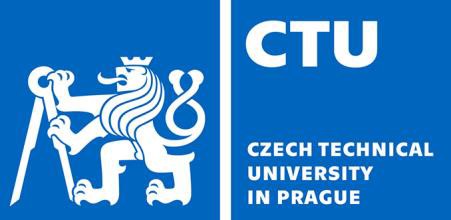 Prague 21st August 2019D I R E C T O Rof the Czech Institute of Informatics, Robotics and Cybernetics, CTU in Prague, Jugoslavskych partyzanu 1580/3, 160 00 Prague 6, is on 21st August 2019 seeking theposition of PostDocin the domain of Biomedical Engineering and Informatics for an incoming mobility within the OP VVV Project “Mezinárodní mobilita výzkumných pracovníků” (International mobility of researchers).ConditionsThe position is for 6 months starting not later than in October 2019The supposed gross salary is approx. 63 000 CZK (~2 520 EUR) per month Support for the Researcher's Family is 13 197 CZK (~527 EUR) per month There are no teaching duties associated with the position The supposed activities are focused on researcher with at least 2 publicationsRequirementsApplicants should have a PhD in ComputerScience/Engineering/Cybernetics/Biomedical Engineering/Assistive Technologies (or equivalent) obtained at most 7 years ago. They should be living last (at least) 3 years in a foreign country and working as a researcher 0.5 time presenting at least 2 publications in the last 3 yearsHow to applySubmit an application including CV (in English) along with a list of publications, brief research statement (past, current and future research interests)Submit a letter of recommendation (sent directly to the contact person bellow by the person providing the referenceComplete application package marked as PostDoc should be received  by September 21st, 2019The work stay is funded by the International Mobility of Researchers under the Operational Programme Research, Development and Education – project reg. num. CZ.02.2.69/0.0/0.0/16_027/0008465.Contact personMs. Katerina Sittova, personnel department (katerina.sittova@cvut.cz)